Publicado en Barcelona el 14/02/2019 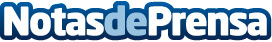 'Despedidas de Soltera’ ofrece las claves para conseguir una despedida original en BarcelonaEl equipo de ‘Despedidas de Soltera’ asegura que este tipo de festividad debe ser inolvidable, diferente y divertida. Para ello, aportan cuatro consejos para conseguir que este evento tan significativo salga a la perfecciónDatos de contacto:Jorge FernandezGerente93 441 69 69Nota de prensa publicada en: https://www.notasdeprensa.es/despedidas-de-soltera-ofrece-las-claves-para Categorias: Sociedad Cataluña Entretenimiento http://www.notasdeprensa.es